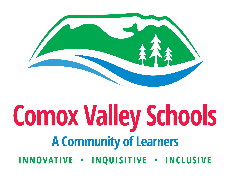 Dear Parent/Guardian,This year we will be using programs and apps to create and share our learning. These programs and apps may include photos, videos, audio, forms, etc. Many tools require your child to create a personal account, using their School District provided email account - student#@learn71.ca. Please note that your child will use these tools for classroom activities and homework assignments, and may continue to hold accounts after our coursework is completed. Your written consent to your child’s use of programs and apps is required by British Columbia’s Freedom of Information and Protection of Privacy Act (FoIPPA). If you choose not to provide your consent for your child’s use of these tools, your child will not be penalized in any way and alternate activities and forms of sharing their learning will be provided, as appropriate. It is important to be aware that some of these programs and apps noted below are online services hosted outside Canada. While stored outside Canada, information in your child’s accounts may be subject to the laws of foreign jurisdictions. Be assured that the school district analyzes all services to ensure they have the best possible security measures for the storage of our students’ data.School District teachers and administrators are continually reviewing programs and applications (apps) and add them to our best practices list once they pass inspection regarding Terms of Use and Personal Privacy. As a result, the currently listed applications in each area of student work shown below may be added to in the future and you may be asked to sign another form like this one.Students may be using the following programs and apps to support their learning: [iMovie, ChatterPix, FlipGrid, iBooks, Khan Academy]. If a teacher plans to use other approved tools / applications, they should edit this generic list. To xxx and xxx, students may be using, [xxx, xxx, xxx, xxx…]. Kindly return this section of the letter to [Teacher’s name], signed and dated before [date]. If you have any questions or concerns, please feel free to contact me at [school email address] or at school [school phone number].Consent: I understand that the information my child’s teacher and my child may create and store may be stored in or accessed from a location outside of Canada, and I hereby consent, on behalf of me and my child, to my child’s information identified above being stored in, or accessed from, a location outside of Canada. This permission to use the tools indicated above is granted for the duration of my child’s time in School District 71 (Comox Valley). __________________________________ 	______________________________________ Signature of Parent or Guardian 		Signature of Student (if over 13) __________________________________ 	_____________________________________ Print Name 					Print Student Name and Grade __________________________________ 	_____________________________________ Date 						Date __________________________________ 	_____________________________________   Print School Name 				Print Teacher’s Name 